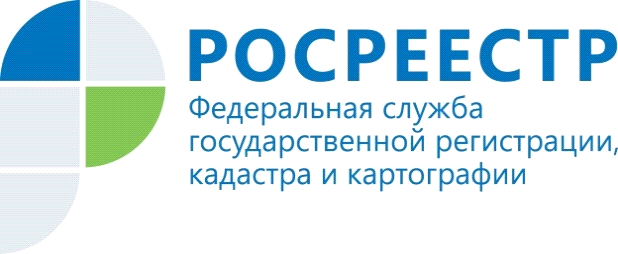 Госземинспекторы подвели итоги работы в 1 полугодии 2021 годаВ рамках осуществления государственного земельного надзора государственными инспекторами Управления Росреестра по Республике Алтай в полугодии 2021 года проведено 296 проверочных мероприятий, из них, плановых и внеплановых проверок - 105, административных обследований объектов земельных отношений - 191. В результате проведенных надзорных мероприятий выявлено 251 нарушение земельного законодательства, выдано 62 предписания об устранении нарушений,  18 нарушителей привлечены к административной ответственности, устранено 51 нарушение земельного законодательства.«Самыми распространенными нарушениями земельного законодательства, за которые предусмотрена административная ответственность, по-прежнему, являются самовольное занятие земельного участка и использование земельных участков не по целевому назначению», -  сообщает начальник отдела государственного земельного надзора, геодезии и картографии, землеустройства и мониторинга земель, кадастровой оценки недвижимости Управления Нина Туманова.Материал подготовлен Управлением Росреестра по Республике Алтай